INFORMACJE DLA RODZICÓW UCZNIÓW KLAS I-III ubiegających się o miejsce w świetlicyUprzejmie informujemy, że na stronie internetowej szkoły www.sp20szczecin.plw zakładce „o szkole” znajdują się  informacje dotyczące naboru oraz karta zgłoszenia dziecka do świetlicy na rok szkolny 2023/2024 (do pobrania).Rodzicom dzieci już uczęszczających do świetlicy szkolnej przypominamy, że wnioski do świetlicy należy składać każdego roku szkolnego.Do świetlicy przyjmowani są w pierwszej kolejności uczniowie rodziców obydwojga pracujących lub matek i ojców samotnie wychowujących. W przypadku wolnych miejsc przyjmowane są dzieci, których pracuje jedno z rodziców.Zatrudnienie rodziców (prawnych opiekunów dziecka) musi być potwierdzone  pieczęcią z zakładu pracy.Wnioski należy składać do końca lipca 2023 – w sekretariacie szkoły.Decyzję o przyjęciu dzieci z klas starszych Komisja Kwalifikacyjna podejmuje we wrześniu w zależności od ilości wolnych miejsc i możliwości organizacyjnych świetlicy. Do złożonych wniosków należy dołączyć dodatkowe podanie wyjaśniające sytuację rodzinną dziecka.W przypadku zmiany adresu lub numerów kontaktowych prosimy o dokonanie stosownej korekty w złożonych dokumentach.W roku szkolnym 2023 /2024 świetlica szkolna pracuje w godz.6.30 -17.00                                                 KARTA ZGŁOSZENIA DZIECKA DO ŚWIETLICY SP 20Proszę o przyjęcie do świetlicy szkolnej mojego dziecka (imię i nazwisko) …………………………………..............,ucznia klasy ……….. w roku szkolnym 2023/ 2024, ur. dn. ………............……r. w ……………………… .I. Dane o sytuacji rodzinnej dziecka.1.Jestem rodzicem/opiekunem samotnie wychowującym dziecko3.Inne uwagi o dziecku (kalectwo, stała choroba, alergie)…………………………………………………................................………………………………………………………………………………………………………………………………………………………………………….   II. Decyzja Komisji Kwalifikacyjnej.Komisja Kwalifikacyjna przy Szkole Podstawowej nr 20 na posiedzeniu w dniu………………………………….zakwalifikowała dziecko: …………………………………………………..do świetlicy szkolnej w SP 20Podpis przewodniczącego komisji	Podpisy członków komisji: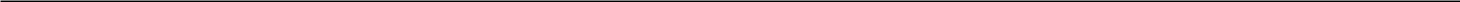 Miejsce zatrudnienia RODZICÓW:Matka dziecka pracuje w …………………………………………………… na stanowisku………………………..*godz.: ………………pieczęć z zakładu pracyOjciec dziecka pracuje w …………………………………………………… na stanowisku………………………..*godz.: ………………pieczęć z zakładu pracyWyrażam zgodę na przetwarzanie wyżej wymienionych danych osobowych na potrzeby pracy szkoły. * * jestem świadoma/świadomy odpowiedzialności karnej za złożenie fałszywego oświadczeniaSzczecin, dnia: ………………………………	Podpis ojca (opiekuna)	Podpis matki (opiekuna)…………………………………(pieczęć placówki)UPOWAŻNIENIA DO ODBIORU DZIECKA ZE ŚWIETLICY SZKOLNEJ/ ZE SZKOŁY przez osoby niebędące rodzicami/ prawnymi opiekunami dzieckaJa ………………………………………………………………………………………(imię i nazwisko rodzica/prawnego opiekuna)Upoważniam następujące osoby do odbioru……………………………………………………………………………………………………………..(imię i nazwisko dziecka, klasa)Za bezpieczeństwo dziecka w drodze do szkoły i ze szkoły odpowiadają rodzice/prawni opiekunowieoraz wskazane wyżej osobyKlauzula informacyjna zgodna z RODO: Ochrona Danych Osobowych / RODO | Szkoła Podstawowa nr 20 im. ks. Jana Twardowskiego (sp20.szczecin.pl).…………………………………………………………………..(data i czytelny podpis)Adres zamieszkaniaImiona i nazwiskaAdres zamieszkania matkiAdres zamieszkania ojcaAdres zamieszkaniaImiona i nazwiska(wypełnić jeśli jest inny niż(wypełnić jeśli jest inny niżdzieckarodziców (opiekunów)(wypełnić jeśli jest inny niż(wypełnić jeśli jest inny niżdzieckarodziców (opiekunów)dziecka)dziecka)dziecka)dziecka)□ Tak□Nie2. Telefony kontaktowe2. Telefony kontaktoweMatka:Ojciec:tel. dom:tel. dom:tel. do pracy :tel. do pracy :tel. komórkowe:tel. komórkowe:Lp.imię i nazwisko osoby upoważnionejseria i nr dowodu osobistegonumer telefonu1.2.3.4.5.